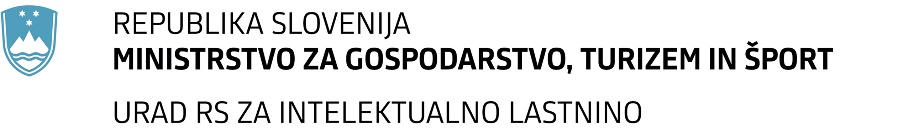 ZAHTEVA ZA PODELITEV PATENTA9. Priloge: opis izuma, ki ima  strani patentni zahtevek (zahtevki), ki ima(jo)  strani; število zahtevkov:  skice (če so zaradi opisa izuma potrebne); število listov:  povzetek potrdilo o plačilu prijavne pristojbine potrdilo o deponiranju biološkega materiala, če gre za izum, ki ga ni mogoče drugače opisati pooblastilo zastopniku generalno pooblastilo zastopniku je deponirano pri uradu pod št.:  potrdilo o razstavni prednostni pravici podatki o drugih prijaviteljih podatki o drugih izumiteljih prikaz zaporedja nukleotidov ali aminokislin v opisu prijava je bila predhodno posredovana po faksu ali v elektronski obliki 
Priimek in ime ter podpis prijavitelja (zastopnika)1. Naslov za obveščanje:Tel.:	Faks: 	Šifra:Potrdilo o prejemu prijave
(izpolni urad)Datum vložitve prijave: Številka prijave: P- Žig urada in podpis: 2. Prijavitelj (priimek, ime in naslov, za pravne osebe firma in sedež):Potrdilo o prejemu prijave
(izpolni urad)Datum vložitve prijave: Številka prijave: P- Žig urada in podpis: 3. Zastopnik:	Registrska številka:4.	Izumitelj (priimek, ime in naslov):4.	Izumitelj (priimek, ime in naslov):5. Naziv izuma:5. Naziv izuma:6. Podatki o zahtevani prednostni pravici in podlagi zanjo:6. Podatki o zahtevani prednostni pravici in podlagi zanjo:7. Dodatne zahteve: prijava je za patent s skrajšanim trajanjem predhodna objava patenta po preteku  mesecev prijava je izločena iz prijave številka: 7. Dodatne zahteve: prijava je za patent s skrajšanim trajanjem predhodna objava patenta po preteku  mesecev prijava je izločena iz prijave številka: 8. Izjava: izjava o skupnem predstavniku:8. Izjava: izjava o skupnem predstavniku: